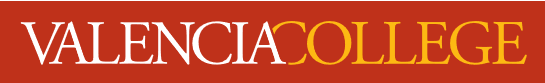 Human Anatomy & Physiology IICourse Syllabus BSC 2094CValencia College FALL TERM 2021Credit hours: 4Professor: Dr. Sholeh MehdizadehCourse Number: BSC 2094C CRN 17592CONTACT:	  Email within Valencia Canvas mail systemEmail:smehdizadeh@valenciacollege.edu Please expect a reply within 24 hours (Monday- Friday) of being contacted through Atlas Email. OFFICE HOURS: The course is online. Available at daytime hours.Welcome to the online course APII BSC 2094C. I am looking forward to working with you as we explore the Human Anatomy & Physiology. I highly recommend that you read the syllabus before class begins and feel free to contact me via email if you have any questions regarding the course. Required Course Texts: 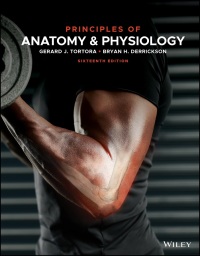 The access code to Wiley PLUS
      Principles of Anatomy & Physiology 16e with only WileyPLUS Canvas
ISBN: 9781119704607 The course is integrated with Canvas, the ONLY way for your students to access the class sections is directly through Canvas.  You will encounter the payment window as soon as you click a WileyPLUS link. At that point, you will have the option to purchase access right then and there, enter a code (or can purchase at the bookstore) or utilize a 14-day free trial. Here is a link to the First Day of Class video:https://players.brightcove.net/4931690914001/default_default/index.html?videoId=6177746486001Course Description: BSC2094C is the second half of a two-semester course dealing with the anatomy and physiology of the human body. The topics covered include the structure and function of the cardiovascular, respiratory, lymphatic, digestive, urinary, and reproductive systems. Prerequisites: Minimum grade of C in BSC2093C or department approvalThe chapters: studied in AP II are:Ch.19 Cardiovascular System: The Blood Ch.20 Cardiovascular System: The Heart Ch.21 Cardiovascular System: Blood Vessels and HemodynamicsCh.22 The Lymphatic and Immune SystemsCh.23 The Respiratory SystemCh.24 The Digestive SystemCh.25 MetabolismCh.26 The Urinary SystemCh.27 Fluid, Electrolyte, and Acid-Base HomeostasisCh.28 The Reproductive SystemsCh.29 Development and InheritanceGrading System:Students are exposed to a number of evaluating/assessment tools, each are composed of points. Grading is calculated by dividing points earned by total number of points possible. Evaluating/assessment tools are: lecture examinations, quizzes, lab practical exams, final exam, attendance and homework (if applicable).The Grading Scale is as follows:90 -100% = A (739-825 pts.)80 -89% = B (656-738 pts.)70 -79% = C (574-655 pts.)60 -69% = D (491-573 pts.)59% or below = F (0-490 pts.)There will be no additional curving.**You must earn a minimum grade of C or better in A&P I to qualify to enroll in A & P II.Course evaluation is based on the criteria listed in the table below. Grades are calculated on a point system.  Make sure to check your grades periodically for any discrepancy.The Final Exam must be completed by the assigned day and time (see the syllabus) unless a student has documented proof of a medical emergency; the medical documentation must be submitted to the instructor by email within 24 hours of the student's medical release. Accepting a student’s document as a legitimate excuse is all at the discretion of the professor.Assessment Process (Grading Policy):1.     Three multiple choice lecture exams and one multiple choice final exam,100 pts each = 400 pts.FINAL EXAM: This exam consists of multiple-choice questions, 70% to 75% of the questions will cover the last chapters and the remaining will cover all other chapters.2.	11 Chapter Assessments at 5 pts = 55 pts3.	11 Animation Assignments at 5 pts = 55 pts4.	11 Real Anatomy Assignments at 8pts = 88pts5.	9 Power Phys Lab Assignments at 10pts= 90 pts5. 	 9 Chapter Discussion Assignments at 5 pts= 45 pts6.	 2 lab practical’s at 45 pts = 90 pts 7. 	 Science Survey/ Fake Practice exam= 1+ 1pts=2 pts**TOTAL POINTS: 825Attempts and Assistance (Assessments Assignments)3 attempts allowed on this question.Correct Answer assistance is available after last attempt.E-Textbook and Media assistance is always available.Attempts and Assistance (Animation True/ False or multiple- 20 minutes)1 attempt allowed on this question.Correct Answer assistance is available after last attempt.E-Textbook and Media assistance is always available.Attempts and Assistance (Real Anatomy Assignments Multiple choice- 20 minutes)1 attempt allowed on this question.Correct Answer assistance is available after last attempt.E-Textbook and Media assistance is available after last attempt.Attempts and Assistance (Power Phys Assignments Multiple choices or True/ False- 30 minutes)1 attempt allowed on this question.Correct Answer assistance is available after last attempt.E-Textbook and Media assistance is available after last attempt.Chapter Discussions Assignments – there are online chapter discussion posts where students will interact with class peers virtually. The class discussion post is required for your online class attendance.**Available points may be changed at the discretion of the professor.A “due date” means the last day for which an assignment is due. Unless specified differently (as may be the case of exams), assignments will be due at 11:59 pm of the designated day. Early submissions are welcomed; there is therefore no excuse for late submissions.  No late assignments will be accepted. Technology problems are no excuse for lateness. Expect electronic glitches/power outages and plan a head. Do not wait until the last minute to submit your work or explore items online.  Students are advised not to use a wireless internet connection to take the exams. Students must complete all coursework or they will be assigned a grade of 0 for anything missing. All assignments are due the given date and time, and will not be accepted late. Students must complete all coursework or they will be assigned a grade of 0 for anything missing. All exams MUST be taken on scheduled dates only (not early and not late). If an exam is missed, a grade of 0 will be given for that missed exam. There are no exam resets. The exams will not be reopened. There are no make up exams. The final exam score will not be dropped. Each student must take the Final Exam unless he or she withdraws before the withdrawal deadline, otherwise, Failure to take the final exam will result in a 10% penalty on your overall course grade.Students must use a computer with reliable internet access because excuses or failure to complete assessments due to computer error will not be permitted. Students are expected to take all exams during the semester. It is NOT wise to wait until the final exam to improve your overall grade. Grand total is calculated by adding points gained from lecture exams, quizzes, lab practical exams, attendance and final exam.  The gained points are divided by total possible points and apply the grading scale described earlier (see Grading Policy and chart). Besides your assignments, there are many valuable additional resources in Wiley PLUS.Exam HonorlockThe college has adopted the Honorlock application as the remote proctoring application for online examinations this summer. This is an extension for the Chrome browser and is required to access the exams in Canvas, along with a webcam and microphone. You will be remotely monitored and recorded while taking the exam, including your internet activity, attempted use of other devices and interactions with other people at your location. Canvas will also keep a record of your internet activity, including during the exam. Any clearly identified evidence of cheating on an exam will result in a zero for the exam. A second incidence will result in you being administratively dropped from the class. You will be required to sign an academic honesty agreement, and this must be on file with me prior to the first exam – you will not have access to the exam unless your signed agreement is on file. Please Note: If, for any reason, HonorLock is not available for an exam, report it immediately to HonorLock tech support and your instructor. Any exam taken without Honor Lock will receive a zero. Learn more about Honorlock by clicking on the following link: https://honorlock.com/students/ The examinations are closed book - your textbook, study guides and any other notes may not be use during the examination. All portable devices (smartphones, smartwatches, etc) must be placed where you cannot reach or see them. You must complete the HonorLock ID authentication and room scan (including under your desk) process before you begin the examination. Video, sound and your computer activity will be recorded while you are taking the examination. Once you begin the lecture exam, you will have 60 minutes to complete the examination. If you choose to leave the exam for any reason, the timer will continue to run. At the end of the 60-minute time period, your examination will be terminated and submitted, and you will not have another opportunity to take the examination. MAKE SURE THAT YOU HAVE PREPARED TO STAY AT THE COMPUTER FOR YOUR FULL EXAMINATION TIME.  During the exams the following conditions must be observed: 1. You must work in a space where no other individuals are present, or enter the room, during your exam session. 2. Your face and eyes must be visible at all times. The lighting of your face must allow this – no backlighting to limit your visibility. 3. You may not look down or to the left or right. You must look at the screen. If you need to look elsewhere, you may look up for inspiration. 4. You must sit upright in your chair, face the screen and not move around or wriggle excessively in your chair. 5. There must be no extraneous background noise. No music, no other sounds in the room. 6. You may not read the questions and answers out loud. You may read them to yourself in your mind, but you may not read them out loud. If you are suspected of academic dishonesty, you will be required to attend a Zoom conference with me during which you will have to answer five random questions about material on the exam. If you are able to answer the questions, I will add 2 extra points to your exam score. If you cannot, your exam will be invalidated. Failure to attend this conference will be considered an admission of cheating and treated as such. NOTE: Students must use a computer with reliable internet access because excuses or failure to complete assessments due to computer error will not be permitted.Faculty/Student Communication:Students are encouraged to check their emails and the course announcement section at least every other day. If a student needs to contact me, please email me(Include your name & name of course in the subject line) and allow me at least 24 hours to respond back to you excluding weekends and holidays.How this course works:Each week, you’ll have online assignments that you’ll complete in Canvas. Those assignments, along with other resources posted, are your “lectures” as well as your homework.If you’re going through the material and not understanding it…please ASK QUESTIONS! (USE DISCUSSION BOARDS)- EMAILYour responsibilities:1. Check your email and Canvas Announcements every day for potential course announcements.2. Organize your time for both study and completing assignments. I know you may have other classes, jobs, family, social life. But you are responsible for organizing all of that in a way that will allow you to be successful in this course.3. Get started on each week’s assignments early.4. Check all of the due dates and exam dates NOW – and write them on your calendar. (Refer to syllabus)5. Be familiar with your computer and the software required for this course. You are responsible for contacting technical support when needed (Valencia for Canvas issues and Wiley Plus for your book and assignments issues).6. Use a fast, reliable high speed (and preferably wired) internet connection to complete all coursework.7. In an online course, you have to be an independent learner. I can’t read your mind. So, you have to ask questions. First read the course material (e.g., book chapters, power points, videos, syllabus, etc.) thoroughly. Email me if you have any questions. Attendance:  is not recorded during this online course. However, the College believes that regular attendance and class participation are significant factors which promote success in college. Canvas, our course management system, logs your online activities and this record will be used to monitor your attendance. You are expected to participate in the weekly activities of the class, beginning during the first week of the semester and for the remainder of the semester, to remain in good standing in the class. Failure to participate in the activities of the first week of class will identify you as a “no show” for attendance purposes and will result in an administrative withdrawal from class. I recommend log in at least twice per week. [Faculty: Last day to report no show in fall term is September 1-10, 2021].  IMPORTANT REMINDERS:Refund Deadline:The date for withdrawal to receive full refund: August 30, 2021Withdrawal Deadline:The date for withdrawal to receive a grade of “W”: November 3, 2021If you are planning to withdraw from the course, please notify me with a message via email. DO not expect me to read into your attendance pattern.  The professor will not drop students from the course for any reason. Students are solely responsible for initiating the withdrawal process.  Students are not permitted to withdraw after the withdrawal deadline. Please refer to the College Catalog for further information on the Valencia College Withdrawal policies.Technology Requirements: Students must use a computer with reliable internet access because excuses or failure to complete assessments due to computer error will not be permitted. The college uses the Canvas learning management system (LMS). The following link provides answers to common questions students may have about Canvas:https://valenciacollege.edu/faculty/canvas-resources/student-faqs.phpThe following link lists the minimum computer requirements to successfully run Canvas:https://community.canvaslms.com/docs/DOC-10721-67952720328Email etiquette 1. Subject line: Include the course name and a specific subject heading for your email (example: BSC 2094C- Question about Chapter 20) 2.Greeting: You should address your professor as Dr. Mehdizadeh (Dr. Sholeh)3.Tone and style: Use a tone and language appropriate for professional communication. Emails written in incomplete sentences, without punctuation or in text shorthand (i.e. RU giving a test 2day?) will not receive a response. 4.Content: Before sending an email, please review the syllabus, course website and/or textbook. Be thoughtful in your email. If you need in-depth help on a specific task or need general study guidance, please email me right away. I am happy to help. 5.Signature: Please sign with your full name, course name and lecture time.Netiquette: The term "netiquette" refers to the awareness of the need for a certain code of behavior (etiquette) in electronic environments (the net) ... Net + Etiquette = netiquette. In order to maintain a positive online environment, we all need to follow the netiquette guidelines summarized below.All students are expected to:•	show respect for the instructor and for other students in the classIn all emails that students send to their classmates or the professor, they are expected to be respectful and avoid any disrespectful comment. Disrespectful comments in a student’s email will be taken into consideration when assigning a final grade at the borderline.•	respect the privacy of other students•	express differences of opinion in a polite and rational way•	maintain an environment of constructive criticism when commenting on the work of other students•	avoid bringing up irrelevant topics when involved in group discussions or other collaborative activitiesThe following list summarizes the kind of behavior that is not acceptable. Each item listed below is grounds for removal from the class.Students should not:•	Show disrespect for the instructor or for other students in the class•	Send messages or comments that are threatening, harassing, or offensive•	Use inappropriate or offensive language•	Convey a hostile or confrontational tone when communicating or working collaboratively with other students•	USE ALL UPPERCASE IN THEIR MESSAGES -- THIS IS THE EQUIVALENT OF SHOUTING!!!Reading assignments: are shown in your tentative course schedule module and should be completed weekly.Successful Strategies:-There is a lot to learn in a short time.  You will need to maintain a positive attitude and maintain a high level of motivation.- Learning anatomical terms is like learning a new language and it is very important that you learn and UNDERSTAND definitions. Try creating flash cards with the term on one side and its definition on the other and run through them frequently. These are great study tools prior to an exam.- Allow ample time to study.  This technique prevents cramming the night before an exam. Study 3-4 HOURS EACH DAY in order to successfully pass this class.- See a tutor online. Free- of-charge tutoring is available.Diversity Statement: It is my intent that students from all diverse backgrounds and perspectives be well served by this course, that students’ learning needs be addressed both in and out of class, and that the diversity that students bring to this class be viewed as a resource, strength and benefit. It is my intent to present materials and activities that are respectful of diversity: gender, sexuality, disability, age, socioeconomic status, ethnicity, race, and culture. Your suggestions are encouraged and appreciated. Please let me know ways to improve the effectiveness of the course for you personally or for other students or student groups. “In addition, if any of our class meetings conflict with your religious events, please let me know so that we can make arrangements for you.”LETTER FROM THE DEANExpectations of a Valencia College Science StudentWelcome to the Science Division of Valencia College’s West Campus; we are enthused to have this opportunity to assist you in achieving your educational goals.  Higher education is a privilege and an opportunity; it is your responsibility to realize that you are in control of those behaviors and actions that can enable success in this course. From your professors, you can expect the following:They will be prompt, courteous and respectful.  They will provide a professional learning environment throughout the entire scheduled instructional period.They will provide an up-to-date syllabus; when changes need to be made, they will announce changes in a manner that is conveyed to all students in their class.They will provide you with a course that is of necessary rigor to prepare you for the career you have chosen; because the class you are taking transfers to a four year college or university, it will be taught with the same academic expectations.  The bonus of starting your education at Valencia, when compared to attending a four year college, is you will be able to get more personal attention with small class sizes and you will be able to save money; the classes are not easier.They will offer time outside of class to discuss your questions.They will be available to discuss your class concerns in private, outside of class time; you should try to resolve your class concerns with your professor before you try to voice your concerns with administrators.They will respond to emails within 2 business days.They will expect from you what they have expected from the many students who passed their classes in the past.In return, this is what your professor will expect from you:You will be prompt, courteous and respectful.  	Prompt means you come to class on time, ready to work, with all assignments completed before you enter class or lab.  It means that you have studied, that all conversations, texting and diversions come to a stop and that you are ready to contribute to a positive learning environment from the beginning of the class or lab.  	Courtesy means you are polite in your attitude and behavior towards your professor and classmates. 	Respectfulness means that you regard everyone’s classroom experience as valuable to them, that you accept your professor’s expertise and experience to create relevant course objectives and that you treat college and personal property with care.You will read your syllabus; your syllabus is a contract between your professor and you.  Be aware of deadlines to complete assignments on time and know your professor’s attendance policy.  You will need to attend class for the full length of time allotted to your science class and lab.You will be aware of Valencia College policies and procedures found in the college catalog; ignorance of policies and procedures doesn’t mean they don’t apply.You will be serious about learning; it is your responsibility to be an active participant in your own learning.  You will need to devote sufficient time to learn the material presented by your professor; for most students, this means you will need to spend at least two hours studying for every hour of instruction.  Learning is an action verb; you will need to do more than sit through class and reread your notes to be successful.  To succeed in higher level classes, you must retain the information, concepts and skills you will learn; this can only happen if you work at learning to make the course content a part of your long-term memory.  Do not cram!!You will be encouraged to produce your own study guides.  Most college professors do not provide study guides, but they can give you tips that will help you produce your own study guides to gain a better understanding of the course content. You will be expected to participate fully in classroom activities.  The work you produce must be your own; cheating in any form is not tolerated and your professor will have specific consequences, in their syllabus, which will be enforced should cheating occur.You will be expected to contribute to a positive learning environment.  Avoid classmates who speak negatively, or who have a negative outlook, about your class or your professor.  Instead, get to know your professor during office hours; you will learn much more with a positive attitude.You will be held to a high standard of maturity and responsibility.  Disruptive behaviors will not be tolerated in the classroom or lab.  First time disruptions will be handled by your professor and may include a request that you leave the class or lab.  Very serious or repeated disruptions will be reported, to the Dean of Science and the Dean of Students, with specific consequences that can include your permanent removal from the class.  Disruptions include:Being noisy when arriving late to class or leaving early.Carrying on private conversations while the professor is talking.Disrespectful language, tone and mannerisms. Sleeping or attempting to sleep in class.Repeatedly asking unnecessary or irrelevant questions.My wish is that you get the best learning value from the science classes that you are taking.  With everyone abiding by the expectations in this letter, your science classes at Valencia should be the next step in achieving your academic dreams. Dr. Robert GessnerWest Campus Dean of ScienceValencia CollegeAcademic Honesty:Academic dishonesty will not be tolerated. Incidents of cheating and/or plagiarism will result in severe academic penalties including failing the course. If during a test, a student helps another student to find the answer of a question(s)in any way, students involved in plagiarism will not be allowed to take the test, and their grade will be F in that test.Any student determined by the professor to have been guilty of engaging in an act of academic dishonesty shall be liable to a range of academic penalties as determined by the professor which may include, but not be limited to, one or more of the following: loss of credit for an assignment, examination, or project; a reduction in the course grade; or a grade of “F” in the course.For more information, please go to the following address: http://valenciacc.edu/policies and then 6Hx28:8-11 Academic Dishonesty. Any violation of the policy (submitting someone else’s work as your own, cheating on an exam, etc.) will result in a grade of zero on that assignment. Repeat offenses will result in an F in the course and referral to the Dean of Students.Students guilty of engaging in a gross or flagrant act of academic dishonesty or repeated instances of academic dishonesty shall also be subject to administrative and/or disciplinary penalties which may include warning, probation, suspension and/or expulsion from the college. You will be required to sign, and return, an Honesty Agreement before you will be given access to the first exam. This is mandatory and not negotiable. This agreement will be sent to you via email.Tutoring:Learning Support Services provides students with academic support through distance tutoring, face to face tutoring at the campuses, writing consultations, library services, and resources. Tutoring is offered in most academic disciplines including math, science, foreign languages, English for academic purposes (EAP), computer programming and writing assistance for any course.  Assistance with library research can be accessed online through Atlas or the tutoring LibGuide.  For more information on how to access tutoring and library research assistance, please visit the college-wide Learning Support Services LibGuide at: www.valenciacollege.edu/tutoring Please note: Brainfuse is our new 24/7 online tutoring and learning hub, which is available to all of Valencia’s students.   Brainfuse is accessible through Canvas or by visiting www.valenciacollege.edu/tutoring Disabilities:Students with disabilities who qualify for academic accommodations must work through the Office for Students with Disabilities (OSD) and discuss specific needs with me during the first week of classes. The OSD determines accommodations based on appropriate documentation of disabilities (West Campus SSB102, ext 1523)Disclaimer Statement:Changes in this syllabus and/or schedule may be made at any time during the term by notice of the professor. It is your responsibility to stay informed of any changes. You are required to keep all returned graded work for two weeks after a final grade has been issued to ensure that no grade discrepancies have occurred. This syllabus is a contract between the student and the instructor. By attending this course, the student agrees to and accepts the terms and conditions of this contract. It is the responsibility of the student to carefully read this syllabus/contract and to adhere to all policies and procedures within.Copyright: Material obtained during this course can only be circulated within the class only. Students must refrain from using or displaying the pictures, drawings, and presentations outside this course.  NOTE:  The Power points, materials and resources in each module are not for publication.  They are for educational purpose only.  Any student will be held responsible for posting them on a public website.Student Services: Enrollment services:Call: 407-582-1507Email: enrollment@valenciacollege.eduHoursMon-Thurs: 8 AM - 8 PMFri: 8 AM - 5 PMSat and Sun: - 10 AM - 3 PMAcademic Advising:Call: 407-582-1507Email: advising@valenciacollege.eduLink to “chat” https://valenciacollege.edu/students/advising-counseling/HoursMon-Fri: 7 AM – 10 PMSat and Sun: - 10 AM - 10 PMVirtual Answer Center:       M-F 7a-10p       Sat/Sun 10a-10p       Zoom Link to Virtual Answer Center       Website for Virtual Answer CenterCounseling Services:       M-Th 8a-8p       Friday 8a-5p       Sat/Sun 10a-3pFinancial Aid:Contact FinAidOffice@valenciacollege.edu for their financial aid questions, as well as for potential assistance with financial supportDISCLAIMER:Syllabus and/or course schedule may be altered at the discretion of the professor.Tentative Course Schedule BSC 2094C:Week One (08/23-08/29): Syllabus, Chapters 19, Chapters Assessments, Animation, PowerPhys, DiscussionsWeek Two (08/30-09/05): Chapter 20 – Chapter Assessments, Real Anatomy Assignments #20, Animations, Power Phys, Discussions Week Three (09/06- 09/12): Chapter 21, Chapter Assessments, Real Anatomy Assignments #21, Power Phys, Discussions, Exam Study GuideWeek Four (09/13- 09/19): Lecture Exam #1 Honorlock- Date: September 16, 2021 (Chapters 19, 20, 21), Discussion Real AnatomyWeek Five (09/20-09/26):  Chapter 22, Chapter Assessments, Animation Assignment, Real Anatomy #22, DiscussionWeek Six (09/27- 10/03): Chapter 23- Chapter Assessments, Real Anatomy # 23, Power Phys, Discussion- Review for Lab practical #1 (Real Anatomy 20, 21, 22, 23)Week Seven (10/04- 10/10): Chapter 24- Chapters Assessment, Real Anatomy #24, Power Phys, Discussion, Exam Study Guide, LAB PRACTICAL # 1-Real Anatomy 20, 21, 22, 23Lab Practical Exam #1 Honorlock - Date: October 7, 2021.Week Eight (10/11- 10/17): Chapter 25, Chapter Assessment, Animation Assignments and Discussion- Lecture Exam #2 Honorlock - Date: October 14, 2021 (Chapters 22, 23) Week Nine (10/18- 10/24): Chapters 26, Chapter Assessment, Real Anatomy #26, Power Phys, Discussion, Exam Study GuideWeek Ten (10/25-10/31): Lecture Exam #3 Honorlock- Date: October 28, 2021(Chapters 24, 25, 26)Week Eleven (11/01- 11/ 07): Chapters 27, Chapter Assessment, Animation Assignments, Power PhysWeek Twelve (11/08- 11/14): Chapter 28, Chapter Assessments, Real Anatomy #28, DiscussionWeek Thirteen (11/15- 11/ 21): Chapter 29, Chapter Assessment, Animation Assignments Week Fourteen (11/22- 11/ 28):  Exams Study Guide, Lab Practical Review (Real Anatomy 24, 26, 28), Thanksgiving HolidaysWeek Fifteen (11/29- 12/05): Lab Practical #2 (Real Anatomy 24, 26, 28), Lab Practical Exam #2 Honorlock- Date: December 2, 2021 Week Sixteen:  Final Exam Honrlock:  December 6, 2021(Chapters, 27, 28, 29 & All Others)Academic Honesty and Behavior Agreement:By signing this document, I acknowledge that I have received a copy of thesyllabus for this class (BSC 2094C, CRN 17592) have read it, and agree to abideby, and be governed by, the principles and practices contained therein.Further, I understand that by registering for classes at Valencia College I agree tobe bound by the Valencia College Student Code of Conduct (a copy of which canbe found here).Finally, I understand that academic honesty and integrity is a valued and expectedbehavior for a Valencia student. I understand that if I cheat in class, I will besubject to academic penalties. Specifically, if I am caught cheating on an exam forassignment, I will receive a zero for the first offense. If I am caught cheating asecond time I will be administratively withdrawn from class immediately andreceive an “F” grade for the semester.Name (print): ___________________________________Signature: ____________________________Date: _____________NOTE: This document MUST be signed and returned to your professorbefore the first exam this semester (September 16, 2021). You will not be able totake the exam if your signed agreement is not on file. Email me the document.Grading CriteriaTOTAL POINT VALUES3 Lecture exams 3002 Lab exams 9011 Chapter Assessments5511 Animation Assignments5511 Real Anatomy Assignments889 Power Phys Lab Assignments909 Chapters Discussions45Final Exam100Science/ Mock Proctoring Practice Exam2GRAND TOTAL825 POINTS